DAFTAR RIWAYAT HIDUPDATA DIRI 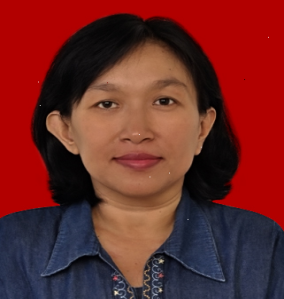 Nama				: Ong Inge ListianingsihTempat / Tanggal Lahir	: Kendal / 10 Juni 1978Alamat surat menyurat	: Jl. Cakrawala Timur 20 SemarangTelepon 			: (024) 70260934 / 081229262778Email				: lislaz78@gmail.comStatus				: MenikahAgama			: KristenDATA PENDIDIKAN1996 - 2002	Fakultas Psikologi Universitas Katolik Soegijapranata Semarang1993 - 1996	Program A-1 SMA Regina Pacis Surakarta 1990 - 1993	SMP Kanisius Budi Murni Weleri Kendal1984 - 1990	SD Kanisius Brana Weleri KendalPENGALAMAN KERJA2006 - ........		:	Staf pengajar privat untuk mata pelajaran eksakta (matematika & fisika) tingkat SMP dan SMA 2006 - 2013 	:	Staf Personalia Lembaga Bimbingan Belajar  Harmony 2004 – 2005	:	Account Executive pada  PT. Valbury Asset Semarang2003 – 2004	:	Staf marketing pada PT Halim Mitradana Surakarta1999 - 2000		:	Asisten  mahasiswa  pada  mata  kuliah  Psikodiagnostik  IV (Tes Grafis) Fakultas Psikologi Unika Soegijapranata Semarang1997 -  2003		: Staf pengajar privat part time untuk mata  pelajaran  eksakta (matematika & IPA), serta bahasa Inggris tingkat SMP Lembaga Bimbingan Belajar Pendowo SemarangPENGALAMAN ORGANISASI DAN PELAYANANKetua Bidang Penalaran dan Pengembangan Pelayanan Sosial Mahasiswa Universitas Katolik Soegijapranata SemarangBendahara Badan Perwakilan Mahasiswa Fakultas Psikologi Universitas Katolik Soegijapranata SemarangKetua Bidang Pelayanan Konseling Pastoral Mahasiswa Forum Kemanusiaan Tengger SemarangTim Konselor  Pelayanan Pastoral Konseling di GBT Alfa Omega Ngesrep Semarang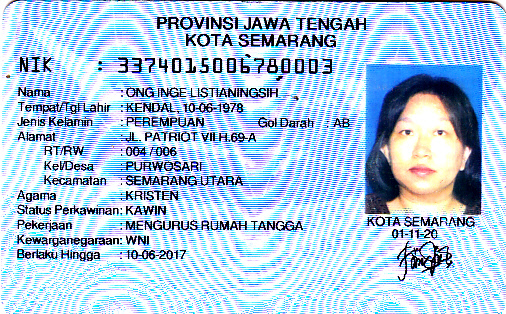 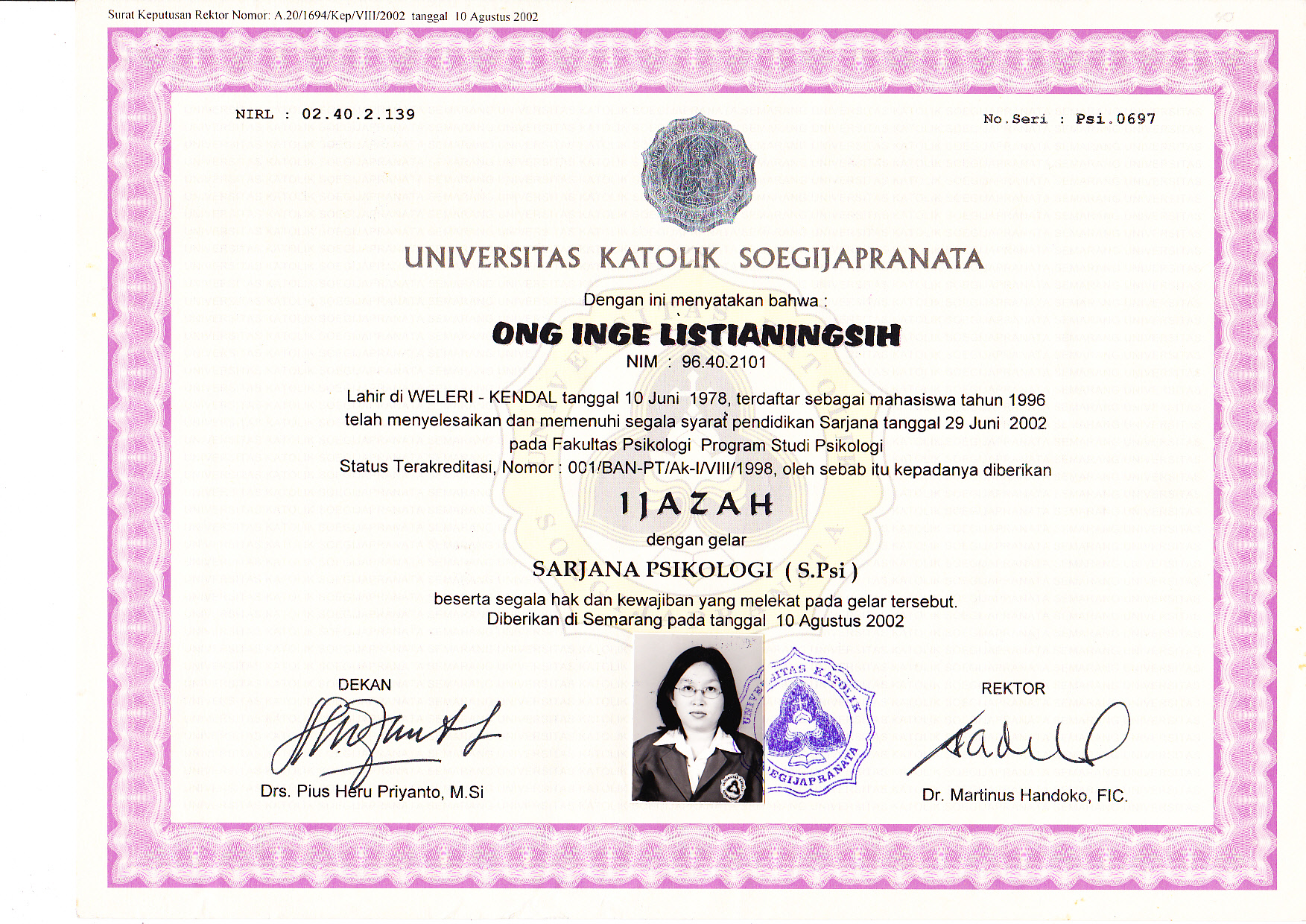 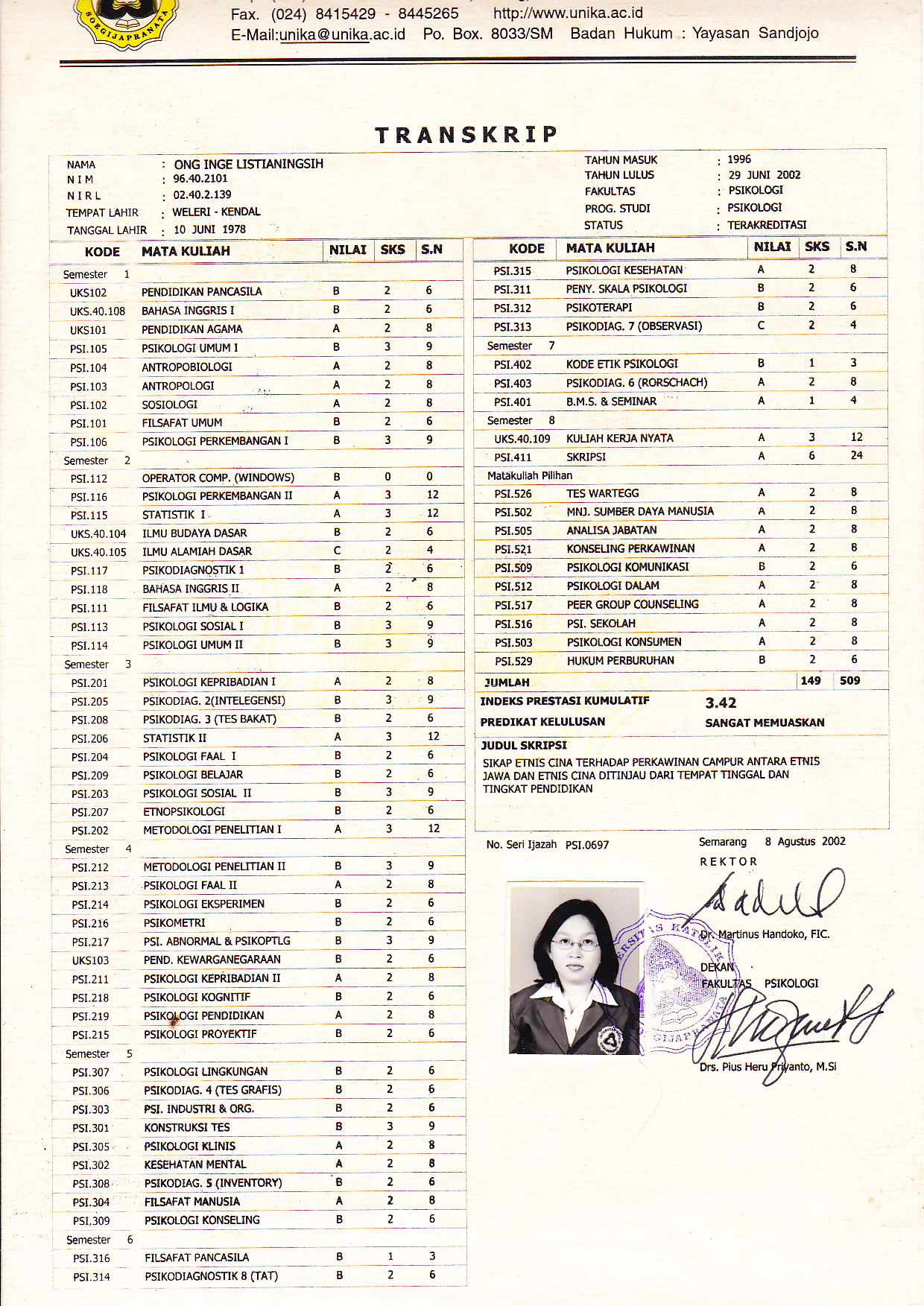 